Obec Kostomlaty nad Labem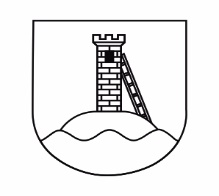 Hronětická 237289 21 Kostomlaty nad LabemIČ: 00239283Prohlášení změna ve Smlouvě o odvádění odpadních vodNa základě ujednání zakotveného v článku IX. bodě 3 Smlouvy o odvádění odpadních vod, oznamuji Vám jakožto dodavateli, že u Smlouvy o odvádění odpadních vod č. …………………..…………………. došlo k těmto změnám:Článek IV:Bod 7: změna způsobu odběru vody v domácnosti…………………………………………Bod 8: změna počtu osob v domácnosti - původně………………..nyní………………..Změna nastala ke dni: …………………………………………………………………………………...Důvod změny: ………………………………………………………………………………………………..V Kostomlatech nad Labem, dne…………………………………………………………………….Jméno a příjmení: …………………………………………………………………………………………Adresa: …………………………………………………………………………………………………………Podpis:  ………………………………………………………………………………………………………..